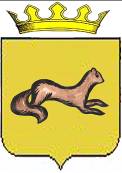 КОНТРОЛЬНО-СЧЕТНЫЙ ОРГАН____ОБОЯНСКОГО РАЙОНА КУРСКОЙ ОБЛАСТИ____306230, Курская обл., г. Обоянь, ул. Шмидта д.6, kso4616@rambler.ruЗАКЛЮЧЕНИЕ №70по результатам финансово-экономической экспертизы проекта постановления Администрации Обоянского района Курской области«О внесении изменений в муниципальную программу муниципального района «Обоянский район» Курской области «Содействие занятости населения в Обоянском районе Курской области»» г. Обоянь                                                                                         25 октября 2022 г.	Основания для проведения экспертно-аналитического мероприятия: Федеральный Закон от 07 февраля 2011г. № 6-ФЗ «Об общих принципах организации и деятельности контрольно-счетных органов субъектов Российской Федерации и муниципальных образований», Решение Представительного Собрания Обоянского района Курской области от 29 марта 2013 г. № 2/23-II «О создании Контрольно-счетного органа Обоянского района Курской области и об утверждении Положения о Контрольно-счетном органе Обоянского района Курской области», Приказ от 18.03.2022 №7 «О внесении изменений в приказ №82 от 15.12.2021 «Об утверждении плана деятельности Контрольно-счетного органа Обоянского района Курской области на 2022 год», Приказ председателя Контрольно-счетного органа Обоянского района Курской области от 24.10.2022 №53 «О проведении экспертизы проекта Постановления Администрации Обоянского района Курской области».Цель экспертно-аналитического мероприятия: Проведение экспертизы проекта Постановления Администрации Обоянского района Курской области «О внесении изменений в муниципальную программу муниципального района «Обоянский район» Курской области «Содействие занятости населения в Обоянском районе Курской области»	Предмет экспертно-аналитического мероприятия: Проект Постановления Администрации Обоянского района Курской области «О внесении изменений в муниципальную программу муниципального района «Обоянский район» Курской области «Содействие занятости населения в Обоянском районе Курской области».Срок проведения: с 24.10.2022 года по 25.10.2022 года. Исполнители экспертно-аналитического мероприятия: Председатель Контрольно-счетного органа Обоянского района Курской области – Шеверев Сергей Николаевич.Ведущий инспектор Контрольно-счетного органа Обоянского района Курской области - Климова Любовь Вячеславовна.Общие сведения об объекте экспертизы:Проект постановления Администрации Обоянского района Курской области «О внесении изменений в муниципальную программу муниципального района «Обоянский район» Курской области «Содействие занятости населения в Обоянском районе Курской области», направлен в Контрольно-счетный орган Обоянского района Курской области ответственным исполнителем – Управлением образования Администрации Обоянского района Курской области 20.10.2022 (сопроводительное письмо №1019 от 19.10.2022).В ходе проведения экспертизы выявлено:Представленный проект постановления Администрации Обоянского района Курской области разработан в соответствии с Федеральным Законом РФ от 06.10.2003 №131-ФЗ «Об общих принципах организации местного самоуправления в Российской Федерации», Уставом муниципального района «Обоянский район» Курской области и в целях увеличения количества рабочих мест, созданных для реализации временного трудоустройства несовершеннолетних граждан в возрасте от 14 до 18 лет в свободное от учебы время.Проект постановления Администрации Обоянского района Курской области предусматривает внесение изменений в муниципальную программу в части запланированных бюджетных ассигнований для реализации ее основных мероприятий.В соответствии с Решением Представительного Собрания Обоянского района Курской области от 21.12.2021 №13/55-IV «О бюджете муниципального района «Обоянский район» Курской области на 2022 год и плановый период 2023 и 2024 годов» (в редакции от 27.09.2022), объем бюджетных ассигнований предусмотренных по ЦСР 170 00 00000 «Муниципальная программа «Содействие занятости населения в Обоянском районе Курской области»», составляет 372,0 тыс. руб., в том числе:- на 2022 год 124,0 тыс. руб.;- на 2023 год 124,0 тыс. руб.;- на 2024 год 124,0 тыс. руб.Представленный проект предполагает утверждение общей суммы бюджетных ассигнований на реализацию мероприятий программы в размере 368,3 тыс. руб., в том числе:- на 2022 год 120,3 тыс. руб.;- на 2023 год 124,0 тыс. руб.;- на 2024 год 124,0 тыс. руб., что не соответствует Решению о местном бюджете, отклонение составляет 3,7 тыс. рублей (372,0-368,3).В прилагаемых таблицах приложений отсутствуют суммы «всего» по программе и подпрограмме. Представленная для экспертизы муниципальная программа включает следующие подпрограммы:1. «Содействие временной занятости отдельных категорий граждан».В соответствии с Решением Представительного Собрания Обоянского района Курской области от 21.12.2021 №13/55-IV «О бюджете муниципального района «Обоянский район» Курской области на 2022 год и плановый период 2023 и 2024 годов» (в редакции от 27.09.2022), объем бюджетных ассигнований предусмотренных по ЦСР 171 00 00000 «Подпрограмма «Содействие временной занятости отдельных категорий граждан» муниципальной программы муниципального района «Обоянский район» Курской области «Содействие занятости населения в Обоянском районе Курской области»», составляет 372,0 тыс. руб., в том числе:- на 2022 год 124,0 тыс. руб.;- на 2023 год 124,0 тыс. руб.;- на 2024 год 124,0 тыс. руб.Представленный проект предполагает утверждение общей суммы бюджетных ассигнований на реализацию мероприятий подпрограммы в размере 368,3 тыс. руб., в том числе:- на 2022 год 120,3 тыс. руб.;- на 2023 год 124,0 тыс. руб.;- на 2024 год 124,0 тыс. руб., что не соответствует Решению о местном бюджете, отклонение составляет 3,7 тыс. рублей (372,0-368,3).Таким образом, имеется отклонение от утвержденных решением о местном бюджете значений объемов финансирования программы на 2022 год.В таблице приложения №2 некорректно отражен дважды плановый период «2023 год».В прилагаемых таблицах приложений отсутствуют суммы «всего» по программе и подпрограмме. ВыводыКонтрольно-счетный орган Обоянского района Курской области предлагает Администрации Обоянского района Курской области учесть настоящее экспертное заключение.Председатель Контрольно-счетного органаОбоянского района Курской области                                             С. Н. Шеверев 